Equipment for MICS surveys – procurement instructionsThis is a list of equipment needed for MICS surveys. It describes the major items, including those that must be procured through UNICEF Supply (by UNICEF Country Offices).Please see the ‘MICS Listing and Fieldwork Duration, Staff and Supply Estimates Template’ for estimating number of units needed.Kindly inform the Regional MICS Coordinators of your plans and purchases.Measuring boards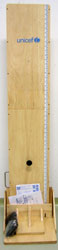 Baby/infant board, made out of wood. UNICEF Supply Catalogue material number S0114530). Stock item.  Boards are packed by two in a carton in order to save shipping costs. Price for 2 units (one carton): USD 174.02 (as provided by UNICEF Supply Division, September 2019). Standard lead time for stock items is a minimum of 6 weeks for picking and packing. Shipping time is additional and depends on mode of shipment. Please note lead time also depends on the size of the order. For orders above 400 boards (i.e. 200 cartons) it is suggested to contact Supply Division to consult lead time and delivery options. ScalesElectronic scale, mother/child. Manufactured by seca. Model:  “seca 874 U”.  UNICEF Supply Catalogue material number S0141021). Stock item. Price each: USD 116.34 (as provided by UNICEF Supply Division, September 2019). Scales require 6 alkaline AA batteries (supplied with the scale) which approximately can conduct 3000 measurements per battery set.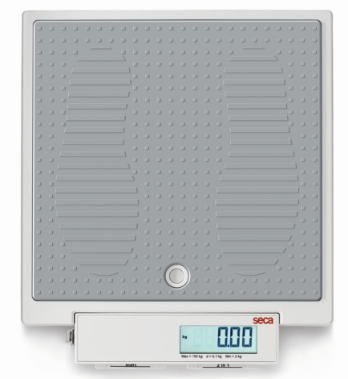 Standard lead time for stock items is a minimum of 6 weeks for picking and packing. Shipping time is additional and depends on mode of shipment. Please note lead time also depends on the size of the order. For orders above 500 scales it is suggested to contact Supply Division to consult lead time and delivery options. Salt test kits Since mid-2019, UNICEF Supply Division has made improved salt test kits available that determines only presence/absence of iodine, as opposed to the previous version that was used to determine three levels of iodine content. The previous version will be phased out by the end of 2019. Please see UNICEF Supply Division Technical Bulletin no. 26 (July 2019) for details.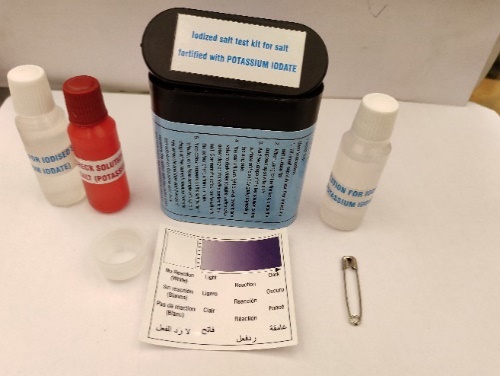 Consequently, MICS is phasing in edits to the package of survey tools but will continue to support the previous kits as long as needed. To avoid any confusion, please communicate with Regional MICS Coordinators on how customised tools match the procured kits.Salt test kits testing for potassium iodate (KIO3) presence in salt: order UNICEF Supply Catalogue material number S0003195. Indicative cost is USD 0.45 per kit (as provided by UNICEF Supply Division, September 2019).If salt test kits for measuring iodine presence of salt iodised/fortified with potassium iodide (KI) are needed, Sales Order should be raised using UNICEF Supply Catalogue material number S0003005. Indicative cost is USD 0.42 per kit (as provided by UNICEF Supply Division, September 2019).Each kit can be used for about 50 tests (or slightly higher depending on use). Calculate your total need based on this estimate but also add extra kits per interviewer and for fieldwork training use and piloting.It usually takes at least 4 weeks to produce the kits once the order is complete and reaches the producer (applies for orders below 50,000 units). Please try to plan as early as possible and order at least 2 months before the scheduled start of the fieldwork/pre-test training.Water quality testWater testing for E. coli requires items that are procured locally and items that can be ordered through UNICEF’s Supply Division in Copenhagen. Use the “Water Quality Supplies” sheet of “MICS Listing and Fieldwork Duration Staff and Supply Estimates Template” to calculate the number of each item that will be needed. The cost is approximately USD 1,500 per team and USD 2.50 per test.Please try to plan as early as possible and order international supplies at least 3 months before the scheduled start of the pre-test training.Please consult with Robert Bain, Statistics Specialist, UNICEF HQ, on rbain@unicef.org for advice on water testing and to request a sample water testing incubation belt. Please consult Lauren Large, Procurement Assistant, UNICEF Supply Division, on llarge@unicef.org for assistance with placing orders for water testing equipment.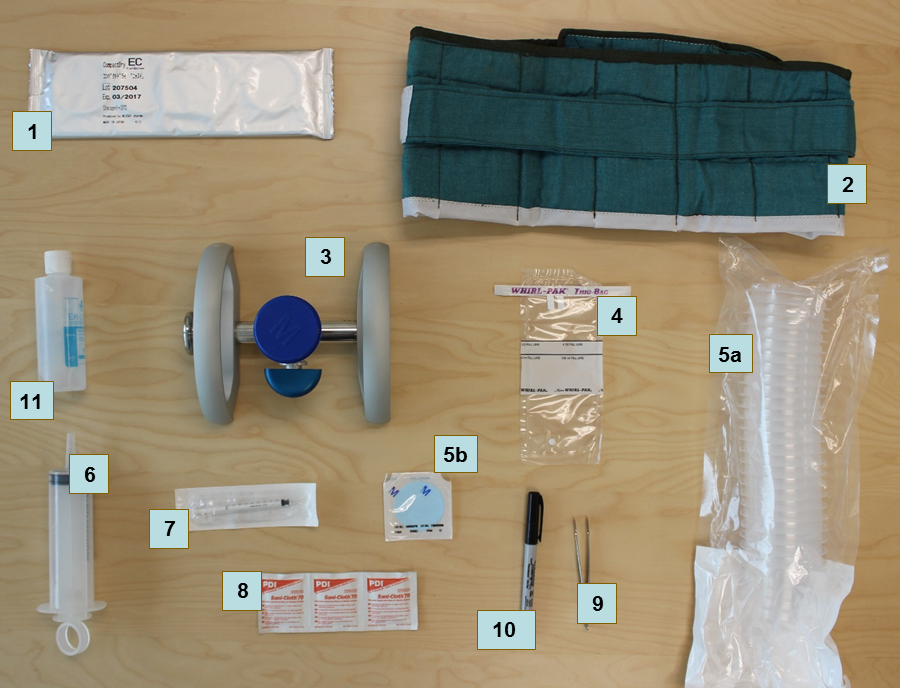 Note: An optional portable electric incubator (S0000597) can be used in countries where electricity is reliable during the evenings, as teams can use vehicle 12V sockets during the day. Incubation belts are still needed as back up in countries using an electric incubator.Local procurement for water testing should be done at least a month in advance of fieldwork/pre-test training. 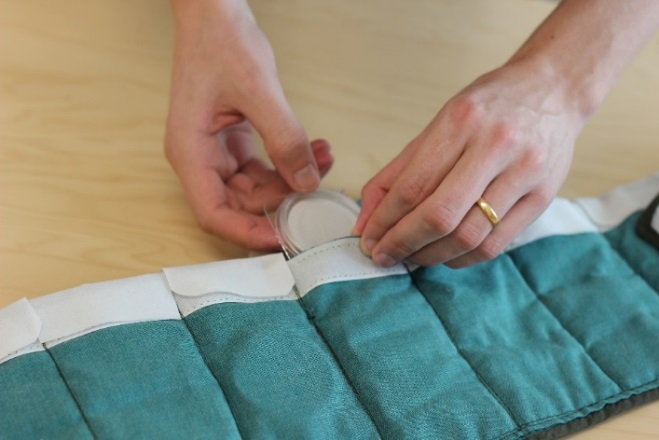 Incubation belts should be manufactured locally and can be based on a sample belt. Bottles of water for the “blank test” (100 to 250 mL) are needed to ensure that the test is performed correctly. These should be identified as high quality water and known to be free of E. coli contamination. This may need to be distilled water. 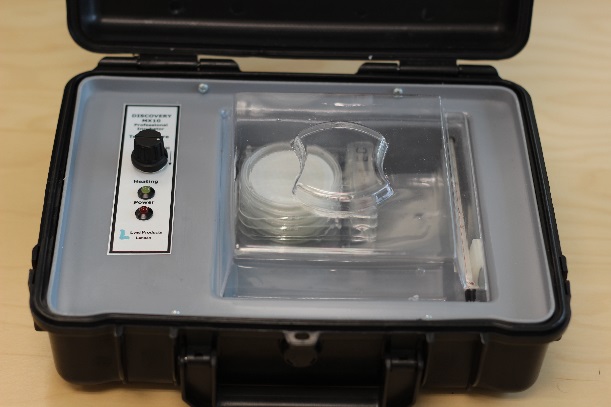 The following items are also needed: hand sanitizer (250 mL bottle of gel), trash bags (1 per cluster) and 8.5 mg NaDCC chlorine tablets (1 per test).To store and transport the water testing supplies, each team requires a water quality testing bag to carry equipment and a small amount of consumables and a larger bag to store materials in the vehicle. These can be procured locally or from UNICEF Supply Division (e.g. S5001100, S5001000).CSPro softwareWill be provided to MICS implementing agencies during the MICS Data Processing Workshop.Is also available for free downloading from the US Bureau of Census website (registration required). Link: CSPro. 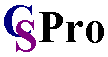 Note that due to potentially significant changes between relatively frequent updates to the software, it is important that only version 6.3 is used, unless changes are communicated from UNICEF RO/HQ.SPSS Statistics software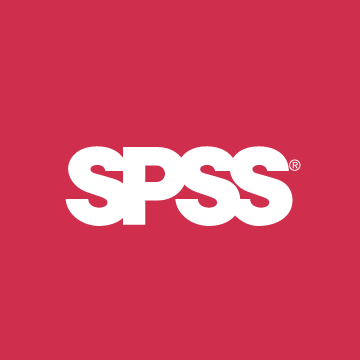 One license to SPSS Statistics 23 will be provided to MICS implementing agencies by UNICEF HQ.  Modules: Statistics Base, Complex Samples, Custom Tables.Link: SPSS Statistics. DDI Metadata Editor (Nesstar Publisher)The archiving software recommended by International Household Survey Network and UNICEF.Will be provided to MICS implementing agencies during the MICS Data Processing Workshop.Is also available for free downloading from the International Household Survey Network website (registration required). Link: DDI Metadata Editor.GPS unitsThe need for stand-alone GPS units will depend on content and objective of individual surveys, as well as availability of existing GIS data. If household level GIS data is collected during the listing exercise, the use of stand-alone units is required, as the built-in GPS units in tablets may not precise enough for this level of detail.External units are still recommended if the tablets used for the survey do not have GPS functionality. Any location availability in tablets without GPS is not appropriate as the required precision is not guaranteed.GPS units and accessories may be available through UNICEF’s Direct Ordering Scheme or UNICEF Supply Catalogue, otherwise through local procurement.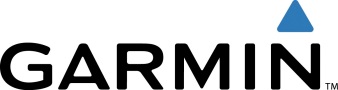 Manual and other tools are produced based on a recommended unit: Garmin eTrex 30x. Link: Garmin eTrex 30x.Depending on the needs of the survey, certain parts are highly recommended: Rechargeable NiMH battery kit, dashboard mount, vehicle power cable, external antenna, etc.  Please consult with the Global MICS Team at UNICEF HQ, on mics@unicef.org for immediate advice and access to draft tools.Tablets for data collectionMinimum configuration: Microsoft Windows 7 or higher.Suggested configuration: Microsoft Windows 10, SD card, Bluetooth and USB port with the following accessories: Individual charger, vehicle charger (1 per team), protective case, screen protector and spare stylusWindows RT, Android, or iOS Operating Systems are not supported.Note that Desktops/Laptops are still required for processing and analysing data.If you are planning to purchase new or reuse tablets from a previous survey, please contact the Global MICS Team at UNICEF HQ, on mics@unicef.org for advice.#ItemCodeQuantity1CompactDry plates E. coli onlyS0000579Box of 1,4042Incubation beltS0000593Each3ManifoldS5006120Each4Sample collection bagsS0000543Box of 5005Filter and funnelS5006119Box of 1506Syringe, 100 mLS0000545Box of 507Disposable syringe, 1 mLS0000541Box of 1208Alcohol wipesS0000540Box of 1009ForcepsS0000513Each10Permanent markerS0000576Box of 10-2511Hand sanitizer--